福州科技职业技术学院现代通信技术专业人才培养方案专业名称及代码  专业名称：现代通信技术专业代码：510301入学要求   专业学历教育入学要求一般为高中阶段教育毕业生或具有同等学力者。修业年限    专业学历教育修业年限均为3年为主，可根据学生灵活学习需求合理、弹性安排学习时间，弹性修业年限3～6年。四、人才培养目标与规格（一）专业培养目标现代通信技术专业（代码：510301）属于电子信息大类（电子信息类）主要服务于浙江省的通信和交通领域，面向通信工程施工、通信工程设计、通信工程监理、通信系统维护与管理、通信产品技术支持等岗位，培养具有通信工程建设、通信系统维护和通信产品技术支持能力，具有良好职业道德和可持续发展能力，德、智、体、美全面发展的高端技能型专门人才。人才培养规格1．专业能力（1）基本掌握各种常用软件及其使用，具有良好的计算机基本操作能力，能胜任从事工作对计算机基本操作的要求。（2）掌握通信电路基本知识和技巧，具有分析和处理实际通信电路问题的能力，能够做电路识别、制作和测量工作。（3）掌握计算机数据库和常用编程语言知识，具有良好的应用程序开发能力，能够开发通信系统中的应用软件。（4）掌握信息采集和信息处理的一般方法，具有信息采集和处理的能力，能够胜任信息采集和处理的工作。（5）掌握通信设备的基本原理，熟练掌握各种通信软件，具有开发、设计小型嵌入式通信系统的能力，能够参与小型嵌入式通信系统的开发、设计工作。（6）掌握计算机通信网络的通信原理和技术，具有通信工程设计、施工能力，能够胜任通信工程设计施工的工作。（7）掌握常见通信电子产品的测试方法与维护技术，能够从事常见通信电子产品的测试、维护或维修工作。（8）掌握通信网站设计与管理的方法，具有网站设计和网页制作能力，能够从事网站设计、管理和网页制作的工作。（9）能够从事移动通信管理、销售、服务等工作。（10）能够从事通信设备维护工作。2．社会能力（1）具有良好的思想政治素质、严谨的行为规范和良好的职业道德。（2）具有良好的身体素质和心理素质。（3）具有较强的计划、组织、团队协作能力。（4）具有较强的人际沟通能力和表达能力。（5）具有较强的开拓进取精神和质量意识。3．学习与方法能力（1）具有自主学习、自我提高的能力。（2）具有较好的对新的技能与知识的学习能力。（3）具有较好的解决问题的方法能力、制定完善工作计划的能力。（4）具有通过查阅资料，独自或合作完成本人所承担的业务工作能力。（5）具有较好的逻辑性、合理性的科学思维方法能力。（6）具有与上级领导、同事进行良好沟通和交流的能力。五、职业面向（一）职业面向（二）职业资格证书要求课程设置     （一）课程体系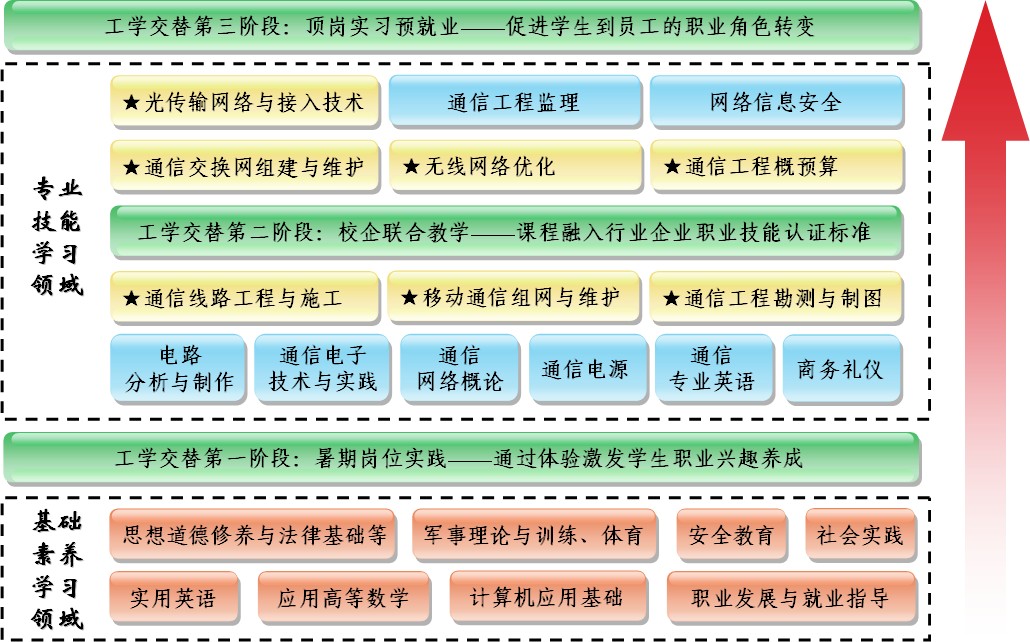 为实现本专业人才培养目标，通过广泛深入的专业调研、工作任务分析、行动领域归纳和学习领域转换得到了本专业的专业课程，再辅以体现高职基本知识、素质培育的公共基础学习课程和专业拓展、就业能力提升的课程，形成了本专业的课程体系，如图   所示（加“★”的为专业核心课程）。（二）专业核心课程内容1．通信原理与技术本课程主要讲述调制解调、移动信道中的电波传播与分集接收、噪声与干扰、组网技术、频分多址模拟蜂窝网、码分多址移动通信系统和3G通信技术。主要目的是使学生掌握现代移动通信的基本概念、基本组成、基本原理和典型系统。具有初步分析移动通信各种问题的能力、初步掌握移动通信的组网技术。2．微机原理及接口技术讲授微机的基础知识、硬件组成与工作原理、汇编语言设计和微机接口技术。通过本课程的学习，学生应能进一步加深对微机中的各种控制接口（如中断控制接口、定时计数控制接口、DMA控制接口、并行接口、串行通信接口、模拟接口等）技术的认识、理解，熟悉微机系统应用这些控制接口技术所进行的数据传输方式，并能熟练运用汇编语言编程去控制这些接口与外设进行数据通讯，并为后继课程的学习打下坚实的基础。3．嵌入式C++软件开发主要讲授C++的基本语法，重载，多态，继承，嵌入式系统环境和C++多线程。通过本课程的学习，学生应能掌握嵌入式系统下的C++开发流程。4．数据库应用技术本课程主要内容：SQL Server概述，SQL Server安装与配置，数据库管理，约束、默认和规划，表，视图，索引，数据查询，触发器，事务和锁，游标，数据库的备份、恢复、复制，数据库安全管理。5．移动通讯操作系统主要介绍基于Symbian平台的控制台应用程序和CUI应用程序的开发，内容涵盖开发平台的搭建、内存管理、描述符、动态数组、文件管理、活动对象、GUI应用程序开发、多媒体程序开发通信等内容。6．3G嵌入式J2EE软件开发本课程详细讲解了J2ME开发中的用户界面、记录存储、媒体播放、联网、3D特效等技术，并且还推出三个富有代表性的实例，以不同的开发程序的方式介绍了程序开发流程，读者可以根据不同的需要选择不同的流程，从而使本书更加具有针对性和实用性。通过本课的学习，学生不但能够掌握J2ME的基本概念和基本操作知识，理解J2ME平台的设计理念，同时快速全面掌握J2ME应用开发流程，从而能够完成具体的实际工作。7．移动电子商务本课程通过对网络和Internet的准确定义，从一个技术行家的角度介绍了Internet商务所涉及的诸多问题，分别介绍了网络和Internet的概念、商务模型、ISP技术及其商务挑战、网络信令发送和传输技术、电子商务和移动电子商务的发展状况，使学生理解有线和无线电信公司的基本网络技术和实践。同时，还介绍了客户服务、计费以及Internet商务模型的未来展望等内容。七、教学进程总体安排（一）独立设置实践教学环节安排表（二）教学时间分配表5：教学时间分配表                      单位：周                                     （三）课程设置及学时、学分分配比例（四）实训项目安排八、实施保障（一）师资配置教师的教学能力直接影响学校的教学质量，建立一支“双师素质”的队伍是必由之路。通过组织教师业务学习、讨论和培训进修等方法，使教师普遍具有良好的师德、现代教育教学观念、较高的教育教学水平和较强的运用现代教育技术的能力。注意把培养专业带头人和课程建设带头人结合起来，重点抓好中青年骨干教师的培养和提高。注意发挥老教师的传帮带作用，不断培养优秀的青年教师充实到教学第一线。同时，本专业老师积极课程进修，以提高知识水平、科研能力和业务水平。1.专任教师专任教师应为具备助教或以上职称的专业专职教师，能综合运用各种教学方法设计课程，具有较强的专业能力新知识，具有相关职业资格证书。2.兼职教师兼职教师应具有较强的职业技能，具有良好的课堂组织能力，能够综合运用项目教学，并接受过一定的专业教育培训，有较丰富的企业一线工作经验，取得工程师及以上职业资格证书。（二）教学设施本专业教师担任，专业建设指导委员会主要根据市场对人才规格需求的变化，对本专业的人才培养方案、课程内容及教学方法的改革等方面及时提出修改建议或意见，并对实践教学进行全方位的指导。实训课程安排突出应用性，即强调技能的培养，从而使高职教育的特色更加鲜明。实训模块包括专项阶段训练和综合技能训练。专项阶段训练是根据每一学期开设的专业课进行的专门训练；综合技能训练是在最后一学期结合实习，重点对学生综合实践训练。1.校内实习实训条件本系已建有计算机实训室。该专业学生在学习专业课时，可以在实验中对所学知识利用计算机进行操作。通过计算机实训室的教与学，学生可以熟练掌握办公软件的操作、平面设计、计算机组装维护等。表5                       校内实训基地设置2.校外实训条件现代通信技术专业与本专业领域的企业、公司进行合作，作为学生校外实训和顶岗实习的基地。学生综合运用所学知识解决来自电子信息、手机领域中软件的开发、调试、应用、维护、管理、服务第一线的技术应用问题。同时，聘请有丰富经验的管理人员参与办学全过程，让学生感受名家风采，开阔视野，接受更丰富的知识，最终使毕业生得到社会的认可。教学资源教学与教辅教材：教学教材选用全国高职高专应用型规划教材，教材的选用征订严格按照学院要求执行，优先使用教育部推荐的统编高职高专教材，对出版社、编者及编写时间、甚至印刷质量等也都作严格要求，大部分教材均能够反映先进技术发展水平、特色鲜明，能够满足高等职业教育培养目标。向学生推荐参考教材以案例教材为主，调动学生学习积极性。图书馆资源：图书馆计算机类书籍、杂志、电子期刊数百种、上千册，并且能根据行业技术革新与发展及时更换，完全可以满足本专业学生课外学习需求。网络资源：教师充分利用网络的便利，开发适合教师与学生使用的多媒体教学素材和辅导学生学习的多媒体教学课件，为学生在网上提供教学视频、课件等资料。 教学方法以就业为导向，优化专业结构，调整现代通信技术专业方向的设置；以提高软件开发能力和创新能力为出发点，建立培养软件开发型人才的新模式；以提高岗位竞争力为目的，加强素质教育，提高学生综合素质；以转变就业观念为目的，开展就业指导教育，建立现代通信技术专业人才培养模式。①启发式教学模式通过启发式教学的运用，教师能够有效的遵循一定的规律，对学生的学习兴趣、求知欲进行激发，促使学生思维活动的开展得到积极有效的引导，使学生对知识进行主动的获得。②案例式教学模式案例教学以具体情景的描述，对学生进行引导，促使对特殊情景的有效探讨和分析。如，课程教学过程中，先由教师给出案例，之后学生对案例的具体情况进行了解，完成对案例的分析。③体验式教学模式 (1)情境体验法。在一些课程知识的教学中，教师可以带领学生，走进一些大型企业当中，对学生的综合能力进行激发，通过访问、调查、参观的多种方式，让学生体验企业的氛围和环境，进一步促使学生学习热情的激发和形成。(2)角色体验法。对于角色体验而言，具体的方法比较多，包括模拟情境、角色扮演等。在专业方向的设立方面，要注重专业知识内容的多样化，进而促使多样、灵活、跨专业课程体系的有效构筑。（四）学习评价1）学生成绩考核评价考核内容应体现：能力本位的原则、实践性原则、实用性原则、针对性原则及可持续性原则。1．公共必修课模块2．专业技术课模块和专业选修学习模块3．专项实训4．顶岗实习2）考核方式应体现： “过程考核，综合评价，以人为本”，强调以人为本的整体性评价观。1.考核应以形成性考核为主，根据不同课程的特点和职业能力要求，采取闭卷笔试、实验技能操作、项目完成、毕业设计等多种方式进行考核。 2.考核应以能力考核为核心，综合考核专业基础知识、专业基本技能、职业道德素质、应用理论基础知识解决实际问题的能力及团队合作精神。 3.各门课程应根据本课程的特点和要求，对采取不同方式及对各方面能力的考核结果，通过一定的加权系数评定课程的最终成绩。4.完成指导老师布置的毕业设计及毕业论文。3）评价主体应体现：从过去校内评价、学校教师单一评价方式，转向企业评价、社会评价开放式评价。质量管理质量监控体系由教务管理体系、督导监控体系、毕业生及用人单位评价体系组成。教务管理体系是直接面向教学过程的管理体系，遵循期初、期中、期末的管理规范，通过资料检查、现场巡查、听课检查、教师评学、学生评教、教师座谈会、学生座谈会等方式，检查和监督教学各个环节的秩序和质量。督导监控体系是学校重要的质量监督环节，主要采用督导听课的方式，遵循全面覆盖、重点督导的原则，对教师课程质量进行督导。毕业生及用人单位评价体系是学校面向社会建设建立的开放式评价体系，围绕毕业生知识、技能、素质等人才培养关键要素，采用企业调研、毕业生跟踪调查等方式，征询社会对学校的评价意见。九、毕业要求学生毕业需要同时具备以下条件：1．修完本专业规定的各门课程（包括实践教学），成绩全部合格，学分满学分；德育、体育合格（含体育达标）；2．获得以下一种以上职业资格证书或行业资格证书。高级电工证或特种电工上岗证3．计算机：获得省级办公软件证书；4．英语：获得高等学校英语应用能力相应等级水平证书（英语应用能力专业B级）或全国大学英语四、六级考试规定成绩（四级425分以上）十、附录现代通信技术专业教学进程计划表备注：1．请在专业核心课程后面加＊号；2．按学期分配的周学时中，（ ）内表示课内教学周数；3．其它教学环节的课时根据各专业具体情况做调整。附表：素质、能力、知识构成分解表附表：素质、能力、知识构成分解表附表：素质、能力、知识构成分解表附表：素质、能力、知识构成分解表附表：素质、能力、知识构成分解表素质能力要求课程模块检测标准与手段基
本
综
合
素
质道德品质
法律意识具有良好的思想品德、具有良好的职业道德、知法、守法思想品德、政治理论、
法律基础课程考核合格
综合测评合格基
本
综
合
素
质身体素质具有良好的身心素质
具有较强的社会适应能力体育、军训大学生体育锻炼合格
标准、综合测评合格基
本
综
合
素
质数学能力在实际工作中能够解决工程
等设计中的常见数学问题高等数学、工程数学课程考核合格基
本
综
合
素
质外语应用能力具有较强的笔译能力和良好
的表达能力，具有运用语言
工具的能力大学英语、专业英语大学英语应用能力等
级考试A级及以上基
本
综
合
素
质沟通与文字处
理能力具有一定的语言沟通、交流
和初步的文书写作能力应用文写作、公共关系、
沟通技巧考核合格专
业
基
础
素
质计算机基本操
作能力对于各种常用软件掌握其
使用计算机工具软件、
软件工具合格
笔试+上机考试专
业
基
础
素
质实际通信电路
问题分析处理
能力电路识别、制作、测量的
基本知识和技巧电子技术基础、电路
设计仿真技术、电磁
场、电子线路合格
笔试+实验测试专
业
基
础
素
质协作工作能力具有组织管理的基本知识与
技术目标管理的知识思想品德、公共关系、
程序设计基础专
业
素
质计算机在通信
系统中应用
与开发能力熟练掌握微机原理与应用、
掌握常用编程语言微机原理及接口
程序设计、数据库原理
应用技术、3G应用软件开发合格
笔试+上机考试专
业
素
质信息采集、处
理能力掌握信息处理一般方法信号与系统、电子测量
技术、现代通信技术、
数据库技术合格
笔试+实验测试专
业
素
质3G通信嵌入式
终端软件开发掌握通信设备的基本原理，
熟练掌握各种通信软件单片机原理与应用、
嵌入式系统与软件开发合格
笔试+实验测试专
业
素
质通信工程设计、
施工能力掌握通信原理和技术，能
进行通信工程设计、施工通信原理、移动通信
操作系统应用、3G技
术、微波技术与天线合格
笔试+实验测试专
业
素
质常见通信电子
产品的测试与维护掌握手机、电视机等通信
电子产品的工作原理、测试
与维护电子产品的组装和调试、电视技术合格
笔试+实验测试专
业
素
质通信网站设计
与管理掌握通信网络和网站设计
技术宽带接入技术、通信网络技术、3G网站设计与
开发序号职业面向就业岗位（群）1通信工程施工初始岗位：通信线路工程的施工；通信设备工程的安装、调测；通信综合接入工程的施工。发展岗位：通信工程施工督导；通信工程管理；设备软调工程师。2通信工程设计初始岗位：通信工程的勘测；通信线路工程的设计；移动通信网络路测。发展岗位：移动通信网络分析、优化；通信工程设计。3通信工程监理初始岗位：监理员（通信线路工程施工监理）。发展岗位：监理工程师（通信线路工程施工监理、通信设备工程施工监理、通信工程设计监理）。4通信设施维护初始岗位：通信线路的维护；通信设备的维护；通信机房的综合维护。发展岗位：通信网络调测工程师；维护主管。序号职业资格证书名称颁发单位等级备注1计算机辅助设计工程师工信部国家信息化计算机教育认证初级3 选 2 必考2通信机务员人力资源和社会保障部门中级3 选 2 必考3通信务员人力资源和社会保障部门中级3 选 2 必考4程控交换助理工程师华为、中兴中级鼓励考5移动助理工程师华为、中兴中级鼓励考序号独立设置实践教学环节名称学期周数主要教学形式地点考核备注1军训11训练学院报告2校内实训1/2/3/41-2现场教学学院技能考核3毕业论文指导51现场教学学院4暑期专业社会实践1/2/3/43企业指导企业报告5顶岗实习520企业指导企业技能考核6毕业实习  620企业指导企业技能考核7毕业论文（毕业设计）5-615学习指导学院&企业设计报告学年学期理论与实践课程教学专业实践训练专业实践训练专业实践训练入学教育与军训毕业设计（论文）毕业教育考试机动合计学年学期理论与实践课程教学专项实训专业综合实训顶岗实习入学教育与军训毕业设计（论文）毕业教育考试机动合计第一学年116121120第一学年21621120第二学年31621120第二学年41621120第三学年5216220第三学年621611 20合计合计64  7 432 11 3 4 4 120类  别学时占课内总学时的百分比(％)学分占课内总学分的百分比(％)公共基础课模块96832.55235专业技术课模块104435.15537专业选修课模块1264.277综合实训实践模块84028.23422合计2978100148100序号实践环节名称学分实践环节内容学期周数实践场所说明序号实践环节名称学分实践环节内容学期周数实践场所说明序号实践环节名称学分实践环节内容学期周数实践场所说明1军事理论及训练3​12​​2电子技能实训11.5训练工程项目收音机安装与调试、方波发生器安装与调试21电子技能实训室​3电子技能实训21.5Pcb板的制作、变频电源安装与调试21电子技能实训室​4单片机技术实训1.5训练工程项目单片机通讯、单片机小车的循迹。完成编程、安装与调试31单片机技术实训室​6电器维修实训1.5汽车电器、洗衣机、冰箱、空调故障维修31电器维修实训室​7嵌入式技术实训1.5基于ARM系统的研发、Linux系统应用软件开发，完成一产品的开发41嵌入式技术实训室​8机器人控制实训1.5机器人串口与网络通信、机器人一些运动和比赛41机器人控制实训室​序号实训室名称主要仪器设备配置服务课程主要实训功能1计算机实训室微机 P42.0红叶投影 Epson6010交换机 H3C S1024交换机 H3C S1016通信专业选修课办公软件的操作、平面设计、计算机组装维护2电工基础实验室电工基础3单片机实验室单片机原理课程类型课程代码课程名称课程名称考试学期考查学期学时数学时数学时数学时数学时数学分数学分数按学期分配的周学时按学期分配的周学时按学期分配的周学时按学期分配的周学时按学期分配的周学时按学期分配的周学时按学期分配的周学时按学期分配的周学时按学期分配的周学时课程类型课程代码课程名称课程名称考试学期考查学期理论学时实践学时实践学时实践学时总学时学分数学分数第一学年第一学年第一学年第一学年第二学年第二学年第三学年第三学年第三学年课程类型课程代码课程名称课程名称考试学期考查学期理论学时实践学时实践学时实践学时总学时学分数学分数20（16）周20（16）周20（16）周20（16）周20（16）周20（16）周20（8）周20（8）周18周公共必修课100001军事教育军事教育1165252526822公共必修课100002体育体育1/272727272442222公共必修课100003思想道德修养与法律基础思想道德修养与法律基础136181818543333公共必修课100004毛泽东思想和中国特色社会主义理论体系概论毛泽东思想和中国特色社会主义理论体系概论254181818724444公共必修课100005职业生涯规划与就业指导职业生涯规划与就业指导41620202036222公共必修课100006形势与政策形势与政策1999918110.50.50.50.5公共必修课100007计算机应用基础计算机应用基础118545454724444公共必修课100008大学生心理健康教育大学生心理健康教育124121212362222公共必修课100009大学语文大学语文254543333公共必修课100010办公软件应用办公软件应用218545454724444公共必修课100011大学英语大学英语1108363636144884444公共必修课100012高等数学高等数学1144144884444公共必修课100013C语言程序设计C语言程序设计34824242472444公共必修课公共基础课学时/学分/小计公共基础课学时/学分/小计公共基础课学时/学分/小计5993693693699685252    19.5    19.521.521.542专业技术课610301程序设计基础程序设计基础118181818362222专业技术课610302电路基础电路基础33618181854333专业技术课610303模拟电子技术模拟电子技术336363636222专业技术课610304线性电子线路线性电子线路13618181854333　3　专业技术课610305数字电子技术数字电子技术118181818111　1　专业技术课610306单片机原理及应用单片机原理及应用21818181836222　2　专业技术课610307电子测量与仪器电子测量与仪器35418181872444专业技术课610308通信电子技术通信电子技术33618181854334专业技术课610309可编程控制器及应用可编程控制器及应用45418181872444专业技术课610310传感器技术及应用传感器技术及应用45418181872444专业技术课610311电子工艺技术电子工艺技术45418181872444专业技术课610312电工技术电工技术136181818543333专业技术课610313电工实验电工实验11818181111专业技术课610314通信软件技基础通信软件技基础43618181854333专业技术课610315模拟电子技术模拟电子技术236181818543333专业技术课610316模拟电子技术实验模拟电子技术实验2181818181111专业技术课610317信号与系统信号与系统33618181854333专业技术课610318信号与系统实验信号与系统实验318181818111专业技术课610319通信网络技术通信网络技术33618181854333专业技术课610320通信原理通信原理45418181872444专业技术课610321通信软件技术基础通信软件技术基础418181818111专业技术课610322数据库原理应用
技术数据库原理应用
技术33618181854333专业技术课610323现代通信技术现代通信技术236181818182222专业技术课610324微型计算机原理接口技术微型计算机原理接口技术436363636222专业技术课专业基础课与专业核心课学时/学分/小计专业基础课与专业核心课学时/学分/小计专业基础课与专业核心课学时/学分/小计5764684684681044555510108823　22专业选修课610325宽带接入技术宽带接入技术31818181836222专业选修课610326通信新技术通信新技术41818181836222专业选修课610327电子产品的组装与调试电子产品的组装与调试33618181854333专业选修课专业拓展课学时/学分/小计专业拓展课学时/学分/小计专业拓展课学时/学分/小计725454541267752总学时、总学分、各学期周学时总学时、总学分、各学期周学时总学时、总学分、各学期周学时总学时、总学分、各学期周学时1247891891891213810710729.529.529.529.53226其它教学环节1入学教育与军事训练入学教育与军事训练--000001.51.5其它教学环节2专项实训专项实训--011211211211244282828其它教学环节3专业综合实训专业综合实训--028028028028010102828其它教学环节4顶岗实习顶岗实习--0336336336336121228其它教学环节5毕业论文（毕业设计）与答辩毕业论文（毕业设计）与答辩--01121121121124428其它教学环节6毕业教育毕业教育--000000.50.5其它教学环节7840840840840其它教学环节其他教学环节学时/学分/小计其他教学环节学时/学分/小计其他教学环节学时/学分/小计--08408408408403434全学程总学时/总学分全学程总学时/总学分全学程总学时/总学分全学程总学时/总学分124712471731297829782978148148